附件1：2021年广西拍卖行业协会五届一次会员大会回执公司名称：请务各公司必于4月15日前将会议回执直接发至协会邮箱（gxpm2008＠126.com）或传真至协会秘书处（传真号：0771-5579044）。附件2：南宁明园饭店示意园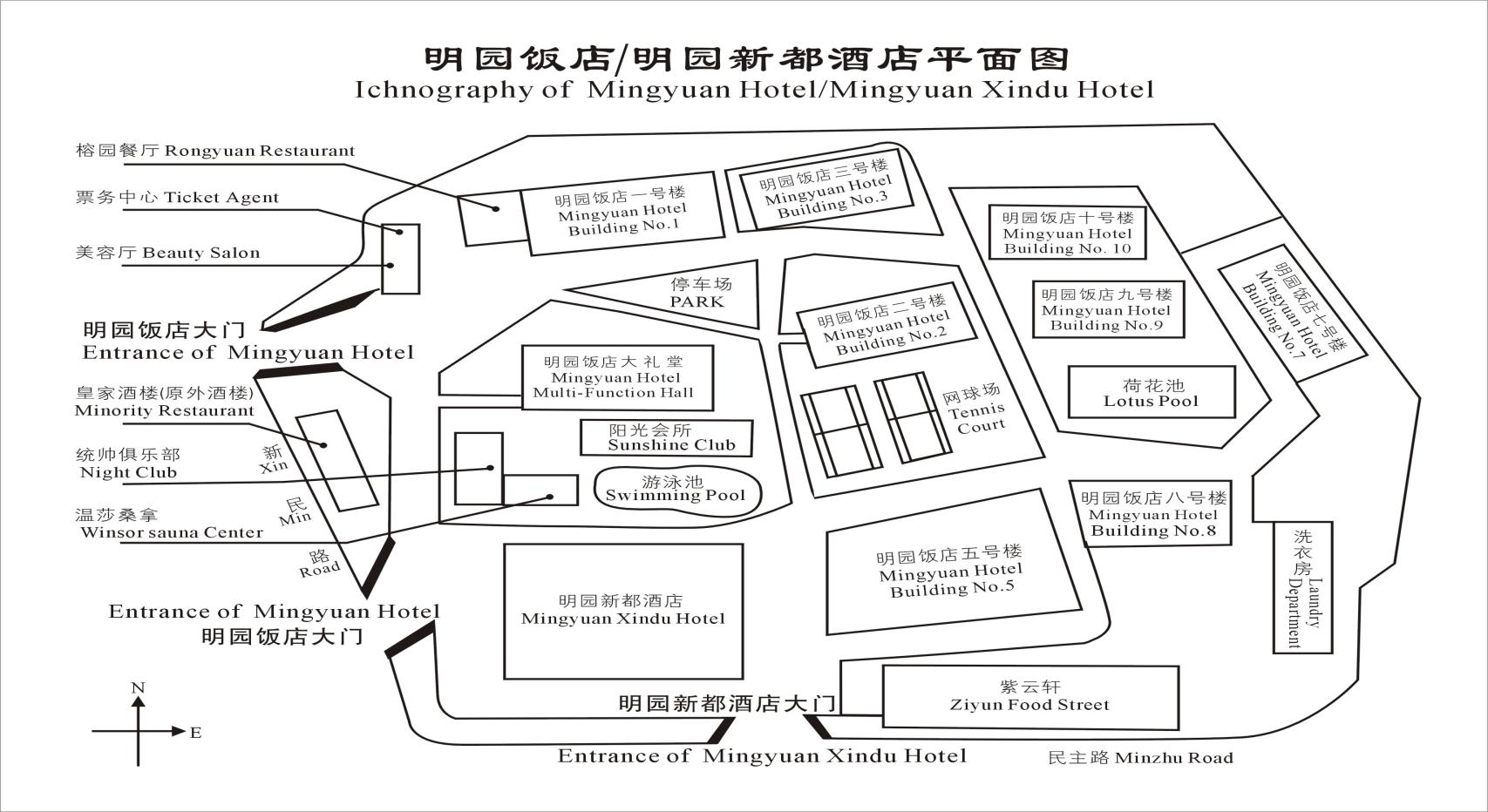 姓　名性别职务手机号是否食宿(在□号内打√)是否包房(在□号内打√)□是  □否□是  □否□是  □否□是  □否